Gerhard – Tersteegen – SchuleGemeinschaftsgrundschule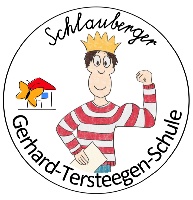 Jahnstr. 27, Wiesfurthstr. 72 ● 47506 Neukirchen-VluynAnmeldung zur Betreuung eines Kindes während des DistanzunterrichtsDer Distanzunterricht bis zum 31.01.2021 ist der schulische Beitrag zur Eindämmung der Pandemie durch die konsequente Reduzierung von Kontakten. Daher muss vor der Anmeldung die Möglichkeit der Betreuung zu Hause sorgfältig geprüft werden. Das Betreuungsangebot umfasst für alle Schülerinnen und Schüler den zeitlichen Umfang des regulären Unterrichts- und Ganztags- bzw. Betreuungszeitraums, bei Bedarf auch unabhängig vom Bestehen eines Betreuungsvertrages.Für die Verpflegung sorgen die Eltern. Außerdem sind ausreichend Masken mitzubringen (mind.2).Hiermit erkläre ich,dass mein Kind während der Aussetzung des Präsenzunterrichts (11. Januar – 31. Januar 2021) an folgenden Tagen eine Betreuung (7.45 Uhr – zum Ende der regulären Unterrichtszeit bzw. maximal 16.00Uhr) benötigt:Eine Erklärung des Arbeitsgebers wird nicht benötigt.Erklärung:Wir erklären, dass wir die Betreuung unseres Kindes an den oben genannten Tagen benötigen._________________________________________________Datum, Unterschrift der ErziehungsberechtigtenNameAnschriftTelefonE-Mail AdresseName, VornameGeburtsdatumKlasseDatum Uhrzeit (von …bis...)Datum Uhrzeit(von…bis…) 11.01.2021 25.01.2021 12.01.2021 26.01.2021 13.01.2021 27.01.2021 14.01.2021 28.01.2021 15.01.2021 29.01.2021 18.01.2021 19.01.2021 20.01.2021 21.01.2021 22.01.2021